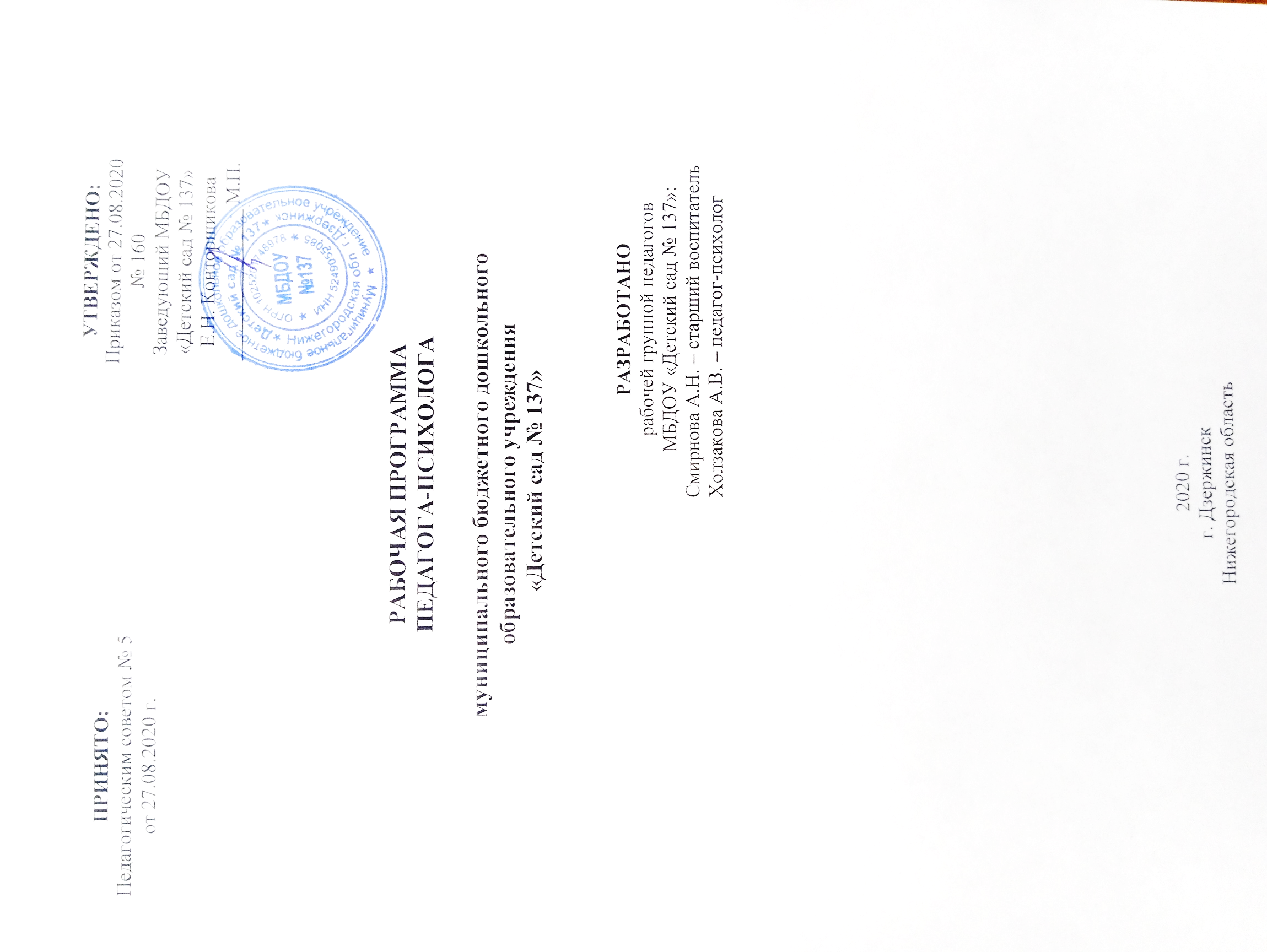 РАБОЧАЯ ПРОГРАММАПЕДАГОГА-ПСИХОЛОГАмуниципального бюджетного дошкольного образовательного учреждения «Детский сад № 137»2020 г.г. ДзержинскНижегородская областьСодержаниеЦЕЛЕВОЙ РАЗДЕЛ  Пояснительная запискаРабочая программа (далее Программа) является документом, определяющим содержательную и организационную составляющие психологического сопровождения образовательного процесса ДОУ.Программа реализуется на государственном языке Российской Федерации. Основными субъектами образовательных отношений являются дети, родители (лица их заменяющие), педагоги ДОУ.Программа направлена на психологическое сопровождение детей от 1 года 6 месяцев до 7 лет, развитие их физических, интеллектуальных, нравственных, эстетических и личностных качеств, формирование предпосылок учебной деятельности, сохранение и укрепление здоровья детей. Программа разработана в соответствии с учетом Примерной основной образовательной програмы дошкольного образования (Одобрена решением федерального учебно-методического объединения по общему образованию, протокол от 20.05.2015г. № 2/15), обязательная часть программы разработана на основе комплексной образовательной программы дошкольного образования «Детство» / Под ред.: Т.И. Бабаева, А.Г. Гогоберидзе, О.В. Солнцева и др. - СПб.: ООО «ИЗДАТЕЛЬСТВО «ДЕТСТВО-ПРЕСС», 2016 г.; комплексной образовательной программы дошкольного образования для детей раннего возраста «Первые шаги» Е.О. Смирновой, Л.Н. Галигузовой, С.Ю.Мещеряковой. – М.: «Русское слово», 2015 г.; программы адаптационно-развивающих занятий для детей 2-4 лет «Паровозик из Ромашково» А.Ю. Кремляковой. СПб.: «Детство-Пресс», 2013 г.; программы интеллектуального, эмоционального и волевого развития детей Н.Ю. Куражевой, Н.В. Вараевой, А.С. Тузаевой, И.А. Козловой «Цветик-семицветик». - СПб-М.: «Речь», ТЦ «Сфера», 2016 Программа строится на адекватных возрасту видах деятельности и формах работы с воспитанниками. В структуре программы выделены следующие разделы: целевой, содержательный, организационный. Программа может корректироваться в связи с изменениями:  нормативно-правовой базы дошкольного образования, образовательного запроса родителей, видовой структуры групп.Цели и задачи ПрограммыПрограмма адаптационно-развивающих занятий для детей 2-4 лет «Паровозик из Ромашково» А.Ю. Кремляковой (далее Программа «Паровозик из Ромашково»)С детьми 2-3 лет педагогом-психологом реализуется адаптационно-развивающих занятий для детей 2-4 лет «Паровозик из Ромашково» А.Ю. Кремляковой. СПб.: «Детство-Пресс», 2013 г.Цели и задачи Программы «Паровозик из Ромашково»Цель: снижение напряженности детей в период социальной адаптации; создание условий для обеспечения эмоционального комфорта в группе, чувства защищенности, оказание воспитанникам коррекционной помощи в период адаптации.Задачи:Способствовать снижению эмоционального и мышечного напряжения.Способствовать снижению импульсивности, излишней двигательной активности, тревожности, агрессии.Создавать условия для обеспечения эмоционального комформа, чувства защищенности в группе.Создавать условия для осовения детьми пространства своей группы как предпосылки освоения пространства всего ДОУ.Создавать условия для оптимальной социализации, т.е. взаимоотношений и взаимодействий с социально-значимым окружением, состоянием окружающей среды, индивидуальный опыт субъекта и социальная среда развития.Развивать коммуникативные навыки, создавать благоприятные условия для знакомства детей друг с другом, предпосылки для групповой сплоченности.Развивать игровые навыки, произвольного поведения.Программа интеллектуального, эмоционального и волевого развития детей «Цветик-семицветик» Н.Ю. Куражевой, Н.В. Вараевой, А.С. Тузаевой, И.А. Козловой (далее Программа «Цветик-семицветик»)С детьми дошкольного возраста педагогом-психологом реализуется программа интеллектуального, эмоционального и волевого развития детей «Цветик-семицветик» Н.Ю. Куражевой, Н.В. Вараевой, А.С. Тузаевой, И.А. Козловой «Цветик-семицветик. Программа психолого-педагогических занятий для дошкольников». СПб-М.: «Речь», ТЦ «Сфера», 2016Цели и задачи Программы «Цветик-семицветик»Цель: Создание условий для естественного психологического развития ребенка.Задачи:Развитие эмоциональной сферы. Введение ребенка в мир человеческих эмоций.Развитие коммуникативных умений, необходимых для успешного развития процесса общения.Развитие волевой сферы – произвольности и психических процессов, саморегуляции, необходимых для успешного обучения в школе.Развитие личностной сферы – формирование адекватной самооценки, повышение уверенности в себе.Развитие интеллектуальной сферы – развитие мыслительных умений, наглядно-действенного, наглядно-образного, словесно-логического, творческого и критического мышления.Формирование позитивной мотивации к обучению.Развитие познавательных и психических процессов – восприятия, памяти, внимания, воображения. Принципы и подходы к формированию ПрограммыРеализация программы нацелена на создание каждому ребенку условий для наиболее полного раскрытия возрастных возможностей и способностей, обеспечение разнообразия детской деятельности: игры, общения со взрослыми и сверстниками, ориентацию на ребенка, создание эмоционально-комфортной обстановки и благоприятной среды его позитивного развития.Программа соответствует принципам: полноценного проживания ребёнком всех этапов детства (раннего и дошкольного возраста), обогащение (амплификация) детского развития; построения образовательной деятельности на основе индивидуальных особенностей каждого ребенка, при котором сам ребенок становится активным в выборе содержания своего образования, становится субъектом дошкольного образования; содействия и сотрудничества детей и взрослых, признания ребенка полноценным участником (субъектом) образовательных отношений; поддержки инициативы детей в различных видах деятельности; сотрудничества с семьёй; приобщения детей к социокультурным нормам, традициям семьи, общества и государства; формирования познавательных интересов и познавательных действий ребенка в различных видах деятельности; возрастной адекватности дошкольного образования (соответствия условий, требований, методов возрасту и особенностям развития); учёта этнокультурной ситуации развития детей. Значимые для разработки и реализации программы характеристикиОсобенности осуществления образовательного процессаКоличество группВ Учреждении функционирует 10 групп общеразвивающей направленности, из которых 2 группы для воспитанников раннего возраста и 8 групп для воспитанников дошкольного возраста.Группы общеразвивающей направленности комплектуются по возрастному принципу. Основными участниками реализации программы являются: дети дошкольного возраста, родители (законные представители), педагоги.Наличие дополнительных функциональных помещенийВ Учреждении имеется кабинет заведующего, медицинский и процедурный кабинет, изолятор, методический кабинет, центр психологической разгрузки, музыкальный зал, кабинет музыкальных руководителей, физкультурный зал, кабинет инструктора по физической культуре.Кадровые условияРеализация Программы обеспечивается педагогом-психологои при содействии всех специалистов и воспитателей Учреждения.Взаимодействие педагога-психолога с социумомВ детском саду сложилась определённая система сетевого взаимодействия учреждений: МБУ ЦППМиСП. С целью оказания своевременной психолого-пдагогической и социальной помощи детям и родителям (законным представителям).МБОУ «Средняя школа № 17». Целью сотрудничества сторон является подготовка детей к школе, создание благоприятных условий для быстрой адаптации будущего школьника.ГБУЗ НО «Городская детская поликлиника № 10». Целью взаимодействия с поликлиникой является обеспечение прав детей на охрану здоровья в порядке, установленном законодательством РФ. Средствами обеспечения преемственности являются профилактические, оздоровительно-восстановительные меры, включающие в себя вакцинопрофилактику плановую и по эпидемическим показаниям, лечебно-оздоровительную работу, диспансерное наблюдение, профилактические осмотры.Данное взаимодействие позволяет эффективно реализовывать ФГОС ДО и повышать его качество.Характеристики особенностей развития детей раннего и дошкольного возрастаХарактеристики психологических особенностей развития детей дошкольного возраста  Планируемые результатыЦелевые ориентирыЦелевые ориентиры образования представляют собой социально-нормативные возрастные характеристики возможных достижений ребенка на этапе завершения уровня дошкольного образования.Целевые ориентиры не подлежат непосредственной оценке, в том числе в виде педагогической диагностики (мониторинга), и не являются основанием для их формального сравнения с реальными достижениями детей.Целевые ориентиры образования в младенческом и раннем возрасте ФГОС ДО раздела IV, 4.6.Целевые ориентиры на этапе завершения дошкольного образования ФГОС ДО раздела IV, 4.6.Планируемые результаты освоения Программы детьми раннего возраста Планируемые результаты освоения Программы «Паровозик из Ромашково»: Программа адаптационно-развивающих занятий для детей 2-4 лет «Паровозик из Ромашково» А.Ю. Кремляковой, с. 59Планируемые результаты освоения Программы «Цветик-семицветик»Развивающее оценивание качества образовательной деятельности по ПрограммеПедагогическая диагностика воспитанников перед поступлением в школу(проводится педагогом-психологом)На момент окончания дошкольного образования у воспитанника должны быть сформирована готовность к школьному обучению. Готовность к школе является сложным по структуре, многокомпонентным понятием, в котором можно выделить три аспекта школьной зрелости (Л.А. Венгер, В.В. Холмовская, Л.Л. Коломинский, Е.Е. Кравцова и др.), включающая в себя:личностную готовность (мотивация к учению),интеллектуальную готовность (общий уровень интеллекта, восприятия, мышления, внимания),физиологическую готовность (произвольность регуляции, мелкая моторика).   Основные психологические методики, используемые педагогом-психологом для выявления уровня готовности к школьному обучению:Иучение личностной готовности и мотивации к учению - тест Л.А. Венгера «Мотивационная готовность к школьному обучению» Изучение уровня интеллектуальной готовности - методика А. Р. Лурии «10 слов» Изученине физиологической готовности – методика Керн-Йирасека «Определение школьной зрелости» В группах раннего возраста используются карты нервон-психического развития А.Ю. Кремляковой.СОДЕРЖАТЕЛЬНЫЙ РАЗДЕЛСодержание образовательной деятельности «Социально-коммуникативное развитие»Задачи психологического курса программы психолого-педагогических занятий для дошкольников «Цветик-семицветик» Н.Ю. Куражевой, Н.В. Вараевой, А.С. Тузаевой, И.А. Козловой Содержание образовательной деятельности «Социально-коммуникативное развитие»2.2. ОПИСАНИЕ ВАРИАТИВНЫХ ФОРМ, СПОСОБОВ, МЕТОДОВ И СРЕДСТВ РЕАЛИЗАЦИИ ПРОГРАММЫ  Иные характеристики содержания ПрограммыДеятельность педагога-психолога в организации психолого-педагогических условий. Основная линия работы педагога-психолога – психологическое сопровождение реализуемой основной образовательной программы.Цель: создание комфортно-психологических условий для полноценного развития личности ребёнка в рамках его возрастных и индивидуальных возможностей, сохранение психического здоровья и эмоционального благополучия всех участников образовательного процесса.Задачи:Для воспитанников:1. Способствовать сохранению психического здоровья всех воспитанников, а также их эмоциональному благополучию;2. Способствовать обеспечению равных возможностей для полноценного развития каждого ребенка в период дошкольного детства независимо от места жительства, пола нации, языка, социального статуса, психофизиологических и других особенностей (в том числе ограниченных возможностей здоровья);Способствовать созданию благоприятных условий развития детей в соответствии с их возрастными и индивидуальными особенностями и склонностями, развитие способностей и творческого потенциала каждого ребенка как субъекта отношений с самим собой, другими детьми, взрослыми и миром;Создавать условия для развития социальных и интеллектуальных качеств личности каждого ребенка, инициативности, самостоятельности и ответственности детей, формирование у них предпосылок учебной деятельности;Способствовать созданию в ДОО социокультурной среды, соответствующей возрастным, индивидуальным, психологическим и физиологическим особенностям воспитанников.Для родителей:Обеспечить психолого-педагогическую поддержку семье и повышение компетентности родителей (законных представителей) в вопросах развития и образования, охраны и укрепления здоровья детей;Способствовать эмоциональному благополучию родителей в процессе общения с ребенком;Создавать условия для поддержки образовательных инициатив в семье, в том числе путем включения родителей в непосредственно образовательную деятельность с детьми и поддержку образовательных проектов по инициативе семьи.Для педагогов:1. Способствовать эмоциональному благополучию педагогов в образовательном процессе;2. Обеспечить психолого-педагогическую поддержку педагогам и повышение их компетентности в вопросах развития и образования, охраны и укрепления здоровья детей.Адаптационный периодРаннее детство – период интенсивного развития. Опыт, приобретенный ребенком в это время ребенка, во многом определяет его будущую взрослую жизнь. Конечно, родители, лучше, чем кто-либо, знают и любят своего ребенка. Но, приходит время, когда ему недостаточно общения только с близкими людьми, ребенок идет в детский сад. Чтобы малышу было комфортно, уютно в дошкольном учреждении, необходим комплексный подход к решению проблемы адаптации. Немаловажную роль при этом, играет педагог- психолог.Адаптация – это процесс, результаты которого могут быть как позитивными, так и негативными. Психологи и педагоги установили, что для успешной адаптации необходимы: внутренний комфорт (эмоциональная удовлетворенность) и внешняя адекватность поведения (способность легко и точно выполнять требования среды).Направления работы, обеспечивающие успешную адаптацию ребенка к ДОУ и организация работы педагога-психолога в этот период строится в нескольких направлениях.Взаимодействие с родителямиПервый этап - предварительный. Работа начинается, как только ребенка привели в детский сад. Педагог-психолог знакомится с родителями воспитанников и самими малышами. Собирает первичную информацию о ребенке, семье, условиях воспитания. С родителями проводится анкетирование, в ходе которого они анализируют «Готов ли ребенок к посещению детского сада?».Взрослые, отдавая ребенка в детский сад, испытывают тревогу за своего малыша. Задача педагога-психолога – успокоить их, подчеркнуть важность организации подготовительного периода. Он проводит ознакомительную экскурсию по детскому саду, показывает группу, спальню, игрушки.Второй этап - ознакомительный. На первый план выступает взаимодействие с родителями на основе диалога. Педагог-психолог встречается с ними на индивидуальных консультациях (сентябрь-октябрь). В ходе беседы собираются данные анамнеза, родители делятся впечатлениями о первых днях посещения детского сада. В это же время, заполняется адаптационный лист, в котором педагог-психолог отмечает, как проходит период адаптации, и повлияло ли посещение детского сада на поведение ребенка.Педагог-психолог консультирует родителей по вопросам формирования у детей навыков самообслуживания, по созданию условий, в которых самостоятельность и автономность малышей в детском саду будет развиваться. Для родителей готовится информация в родительский уголок и информационные стенды: «Приглашение в детский сад», «Я хожу в сад», "С детьми работают…", "Детские капризы", "Детская самостоятельность" и т.д.Третий этап - практический, родителей необходимо включать в деятельность образовательного учреждения. Они должны быть не сторонними наблюдателями, а участниками педагогического процесса. После месяца посещения детьми детского сада (середина октября), педагог-психолог организует для родителей тренинг знакомства. На тренинге родители прорабатывают переживания, которые они испытывают, отводя ребенка в детский сад, оценивают свое настроение, обсуждают «больные» вопросы, делятся мнениями, а кто-то и знаниями. Родительский коллектив группы сплачивается, а это в свою очередь помогает родителям быть уверенными, менее тревожными.Педагог-психолог, воспитатели и другие участники педагогического процесса проводят консультации, собрания, совместные с детьми игры.Взаимодействие с педагогамиВ первые дни сентября педагог-психолог обеспечивает психолого-педагогическую поддержку педагогам и повышение их компетентности в вопросах адаптации. Он напоминает воспитателям особенности возраста детей 1,6-2, 2-3 лет, обращает внимание на моменты, которые могут оказаться важными при знакомстве с родителями и их ребенком. В дальнейшей работе знакомит воспитателей с индивидуальными особенностями детей и родителей группы, сообща решаются возникающие в ходе адаптации вопросы и возможные проблемы. Обращает внимание педагогов как важно в период адаптации сохранить «домашние» приемы воспитания: дать ребенку в группу, в кроватку любимую игрушку; малыша можно взять на руки, покачать.Ласковое обращение, тактильный контакт с ребенком позволяет ему чувствовать себя защищенным и помогает быстрее адаптироваться.В это же время педагог-психолог проводит наблюдение за детьми адаптационной группы. В адаптационном листе фиксируются особенности контактов детей с взрослыми, с другими детьми, поведение ребенка в играх-занятиях.Беседы с родителями и результаты наблюдения за ребенком в детском саду помогают разобраться в причинах сложного протекания адаптации, разработать индивидуальные рекомендации для предупреждения «срыва», протеста против посещения детского сада.Организация игровой деятельности в адаптационный период, направлена на формирование эмоциональных контактов «ребенок-взрослый» и «ребенок-ребенок».Основная задача игр в адаптационный период – формирование эмоционального контакта, доверия к другим взрослым и детям, социуму в целом. Игры-занятия педагог-психолог проводит с сентября месяца по ноябрь. Проходят они еженедельно, продолжительностью до 10 минут. Первые игры должны быть фронтальными, чтобы ни один ребенок не чувствовал себя обделенным вниманием. Инициатором игр всегда выступает взрослый. Игры выбираются с учетом игровых возможностей детей, места проведения. Дети двух-трех лет еще не испытывают потребности в общении со сверстниками. Они могут наблюдать друг за другом, прыгать, и оставаться совершенно равнодушными к состоянию и настроению другого ребенка. Взрослый должен научить их общаться, и основы такого общения закладываются именно в адаптационный период.Индивидуальная работа педагога-психологаВ контексте ФГОС ДО, деятельность педагога-психолога направлена на изменение во внутренней психологической сфере воспитанников, что предполагает, в частности, организацию индивидуальной работы.Предметом деятельности педагога-психолога по данному направлению становится не исправление недостатков у воспитанников, а выработка у них способов саморегуляции в разнообразных образовательных ситуациях, которые помогут им стать успешными, достигнуть требуемого уровня освоения образовательной программы и, как следствие, приведут к позитивным изменениям в сфере имеющихся трудностей развития.В процессе индивидуального сопровождения ребенка педагог-психолог руководствуется Положением о службе практической психологии в системе образования Российской Федерации. В реализации практического направления деятельности опирается на раздел V. П.20.: "Планы и программы развивающей и психокоррекционной работы разрабатываются с учетом возрастных и индивидуальных особенностей детей, определяемых в ходе психодиагностических исследований, и носят строго индивидуальный конкретный характер".Цель: создание условий для раскрытия потенциальных возможностей ребенка, коррекция отклонений психического развития, гармонизация личности ребенка.Направления работыДиагностика воспитанников старшего дошкольного возраста с целью определения уровня коммуникативного и эмоционального развития для организации и координации усилий всех участников воспитательно - образовательных отношений.По запросам родителей, воспитателей, администрации ДОУ и личным наблюдениям педагог- психолог проводит углубленную диагностику развития ребенка с целью выявления и конкретизации проблем.Развивающая индивидуальная работа планируется и проводится по специально разработанной и утвержденной программе с учетом специфики отдельного ребенка. В своей работе педагог-психолог опирается на эталоны психического развития, описанные в психологической и педагогической литературе. В развивающей работе предусмотрена ориентация на средневозрастные нормы развития для создания таких условий, в которых ребенок сможет подняться на оптимальный для него уровень развития, который может быть как выше, так и ниже среднестатистического. Эта работа проводится с детьми, имеющими развитие в пределах возрастной нормы. Если выявленные отклонения выражены в значительной степени, ребенок направляется на консультацию к специалистам ЦДиК г. Дзержинска. Дальнейшая коррекционная и развивающая работа с данными детьми строится по индивидуальной траектории.Индивидуальная помощь в адаптации. Совместная деятельность с вновь прибывшими детьми при угрозе тяжелой степени адаптации – адаптационные игры, пальчиковая гимнастика. Задачи индивидуальной работы реализуются через игровую и творческую деятельность детей. Игра служит универсальным средством профилактики и компенсации психоэмоциональных проблем ребенка. Во время совместной деятельности с психологом ребенок:моделирует   отношения   в   наглядно-действенной   форме, начинает лучше в них ориентироваться;преодолевает личностный эгоцентризм, начинает лучше осознавать себя, у него развивается уверенность в себе и способность действовать в коммуникативных ситуациях;приобретает позитивный опыт совместных действий;поэтапно осваивает новые способы поведения в проблемных ситуациях, усваивает их.Диагностические исследования педагога-психологаПсихологическая диагностика: психолого-педагогическое изучение индивидуальных особенностей личности с целью выявления особенностей психического развития ребенка, форсированности определенных психологических новообразований, соответствия уровня развития умений, знаний, навыков, личностных и межличностных образований возрастным ориентирам и требованиям общества. Пункт 3.2.3 ФГОС ДО указывает, что «при необходимости используется психологическая диагностика развития детей (выявление и изучение индивидуально- психологических особенностей детей), которую проводят квалифицированные специалисты (педагоги- психологи, психологи).Участие ребенка в психологической диагностике допускается только с согласия родителей (законных представителей). Результаты психологической диагностики могут использоваться для решения задач психологического сопровождения и проведения квалифицированной коррекции развития детей.Цель: Раннее выявление предпосылок отклоняющегося развития у детей; ранняя диагностика дисбаланса в эмоциональных связях; ранняя диагностика эмоционального выгорания у педагогов. Виды деятельности, контингент, периодичность:Для оптимизации образовательного процесса в ДОУ педагог-психолог в конце учебного года (3-4 неделя мая) при письменном согласии родителей принимает участие в диагностике всех воспитанников (индивидуально). Результаты диагностики отражаются в картах индивидуального развития.По результатам диагностики определяются категории воспитанников с выраженными нарушениями познавательной и коммуникативной сферы, дети с дисгармоничным развитием, дети с особенностями эмоционально-волевой сферы (агрессивные, тревожные, замкнутые, нерешительные, гиперактивные, дети без выраженных трудностей усвоения программного материала при групповой работе педагогов).Кроме того:Диагностика детей по обращению родителей с целью определения уровня психического развития, тех или иных психических качеств для последующей коррекции или развития, для организации и координации работы, выявления детей «группы риска».Диагностика воспитанников по решению психолого-медико-педагогического консилиума ДОУ (если по каким-то направлениям присутствуют оценки «точка роста») и с согласия его родителей (законных представителей).Другим направлением психодиагностики является изучение способностей психоэмоциональной сферы педагогов для профилактики профессионального выгорания.Диагностические методикиIII. ОРГАНИЗАЦИОННЫЙ РАЗДЕЛ3.1. Описание материально - технического обеспечения ПрограммыУчреждение оборудовано необходимым оборудованием для своего полноценного функционирования и реализации Программы в полном объеме.Материально-техническая база соответствует требованиям:санитарно-эпидемиологическим правилам и нормативам (СанПиН 2.4.1.3049-13). Санитарно-эпидемиологические требования к устройству, содержанию и организации режима работы дошкольных образовательных организаций", утверждены постановлением Главного государственного санитарного врача Российской Федерации от 15 мая 2013 г. N 26 (зарегистрировано Министерством юстиции Российской Федерации 29 мая 2013 г., регистрационный N 28564);правилам пожарной безопасности; охране здоровья воспитанников и охране труда работников ДОУ;средства обучения и воспитания соответствуют возрасту и индивидуальным особенностям развития детей;содержание развивающей предметно-пространственной среды соответствует требованиям ФГОС ДО.В соответствии с ФГОС ДО, материально-техническое обеспечение Программы включает в себя учебно- методический комплект, оборудование, оснащение.Здания и помещения Учреждения оборудованы в соответствии с требованиями к условиям реализации основной общеобразовательной программы: здание имеет типовой проект, для каждой группы оборудованные прогулочные участки, имеется музыкальный и физкультурный зал, групповые помещения с игровыми, спальными и раздевальными комнатами, туалетами.Описание материально-технического обеспечения ПрограммыИнформатизация образовательного процесса В Учреждении имеется информационное оборудование, способствующее организации воспитательно-образовательной работы с воспитанниками и професссионадльной деятельности педагогов. Для организации деятельности педагогов Учреждение подключено к сети Интернет (ООО «Ростелеком»), для детей свободного доступа к компьютерам не имеется. Учреждение имеет сайт: http://137dzn.dounn.ru, электронную почту ds137uddudzr.ru.Работа в сети Интернет входит в рабочее время сотрудников (6.00-18.00 ч.) по мере необходимости.3.2. Обеспеченность методическими материалами и средствами обучения и воспитанияЭлектронные образовательные ресурсы к Программе3.3. Планирование образовательной деятельности3.4. Организация развивающей предметно-пространственной среды3.5. Учебный планСовместная образовательная деятельность педагога-психолога и детей и культурных практик в режимных моментах3.6. Расписание занятий педагога-психолога3.7. Календарный учебный график педагога-психологаI.Целевой раздел1.1Пояснительная записка1.1.1Цель и задачи Программы1.1.2Принципы и подходы к формированию Программы1.1.3Значимые для разработки и реализации Программы характеристики, в том числехарактеристики особенностей развития детей от 1,6 до 7 лет.1.2Планируемые результаты освоения Программы1.3Развивающее оценивание качества образовательной деятельности по ПрограммеII.Содержательный раздел2.1.Общие положения2.2.Описание образовательной деятельности в соответствии с направлениями развития ребенка, представленными в пяти образовательных областях2.3.Описание  вариативных  форм,  способов,  методов и средств	реализации Программы с учетом возрастных и индивидуальных особенностей воспитанников, специфики их образовательных потребностей и интересов.2.4.Особенности образовательной деятельности разных видов и культурных практик2.5.Способы и направления поддержки детской инициативы2.6.Особенности взаимодействия педагогического коллектива с семьями воспитанников2.7.Иные характеристики содержания ПрограммыIII.Организационный раздел3.1.Описание материально-технического обеспечения Программы3.2.Обеспеченность методическими материалами и средствами обучения и воспитания3.3.Планирование образовательной деятельности3.4.Организация развивающей предметно-пространственной среды3.5.Учебный план3.6.Распорядок дня3.7.Календарный учебный график3.8.Особенности традиционных событий, праздников, мероприятийВид группыВозраст детейКоличество группГруппа раннего возраста1,6 – 2 года11 младшая группа2 – 3 года12 младшая группа3 – 4 года2Средняя группа4 – 5 лет2Старшая группа5 – 6 лет2Подготовительная группа6 – 7 лет2Всего:Всего:10Возрастная группаЧасть программыСтраница 2 младшая группа (3-4 года)Куражева Н.Ю., Вараева Н.В., Тузаева А.С., Козлова И.А. «Цветик-семицветик. Программа психолого-педагогических занятий для дошкольников 3-4 лет». СПб-М.: 2016 г.10Средняя группа (4-5 лет)Куражева Н.Ю., Вараева Н.В., Тузаева А.С., Козлова И.А. «Цветик-семицветик. Программа психолого-педагогических занятий для дошкольников 4-5 лет». СПб-М.: 2016 г.11Старша группа (5-6 лет)Куражева Н.Ю., Вараева Н.В., Тузаева А.С., Козлова И.А. «Цветик-семицветик. Программа психолого-педагогических занятий для дошкольников 5-6 лет». СПб-М.: 2016 г.11Подготовителная группа (6-7 лет)Куражева Н.Ю., Вараева Н.В., Тузаева А.С., Козлова И.А. «Цветик-семицветик. Программа психолого-педагогических занятий для дошкольников 6-7 лет». СПб-М.: 2016 г.16Возрастная группаЧасть программыСтраница 2 младшая группа (3-4 года)Куражева Н.Ю., Вараева Н.В., Тузаева А.С., Козлова И.А. Диагностический комплекс «Цветик-семицветик» для детейц 3-4 лет. СПб-М.: 2018 г.13-14Средняя группа (4-5 лет)Куражева Н.Ю., Вараева Н.В., Тузаева А.С., Козлова И.А. Диагностический комплекс «Цветик-семицветик» для детейц 3-4 лет. СПб-М.: 2018 г.13-14Старша группа (5-6 лет)Куражева Н.Ю., Вараева Н.В., Тузаева А.С., Козлова И.А. Диагностический комплекс «Цветик-семицветик» для детейц 3-4 лет. СПб-М.: 2018 г.13-14Подготовителная группа (6-7 лет)Куражева Н.Ю., Вараева Н.В., Тузаева А.С., Козлова И.А. Диагностический комплекс «Цветик-семицветик» для детейц 3-4 лет. СПб-М.: 2018 г.11-12Раздел ООВ ходе режимных моментовРаздел ООВ ходе режимных моментовГруппа раннего возраста (1,6-2 года)Познание предметного и социального мира1 младшая группа (2-3 года)Познание предметного и социального мираКремлякова А.Ю. Психологическое сопровождение детей с раннего возраста в ДОУ. СПб.: «ДЕТСТВО – ПРЕСС», 2013Адаптационно-развивающие занятия с психологом 0,5 занятие в неделю, 2 в месяц, 18 в годСентябрь1 Паровозик из Ромашково стр. 622 Паровозик из Ромашково стр. 62Октябрь3 Путешествие в страну Листопадию стр. 644 Путешествие в страну Листопадию стр. 64Ноябрь5 Мышка- норушка стр. 666 В гости к лошадке стр. 68Декабрь7 В гости к мишке стр. 698 Путешествие в страну Разноцветию с. 71Январь9 Путешествие в страну Разноцветию с. 7110 Путешествие в Снежинию стр. 73Февраль11 В гостях у зайки стр. 7412 В гостях у матрешки стр. 76Март13 В гостях у мячикастр. 7814 В гостях у буренки стр. 80Апрель15 В гостях у мыльных пузырей стр. 8216 В гостях у мыльных пузырей стр. 82Май17 Путешествие в страну цветов и бабочек стр. 8418 Путешествие в страну цветов и бабочек стр: 84Возрастная группаЧасть программыСтраница 2 младшая группа (3-4 года)Куражева Н.Ю., Вараева Н.В., Тузаева А.С., Козлова И.А. «Цветик-семицветик. Программа психолого-педагогических занятий для дошкольников 3-4 лет». СПб-М.: 2016 г.10Средняя группа (4-5 лет)Куражева Н.Ю., Вараева Н.В., Тузаева А.С., Козлова И.А. «Цветик-семицветик. Программа психолого-педагогических занятий для дошкольников 4-5 лет». СПб-М.: 2016 г.10Старша группа (5-6 лет)Куражева Н.Ю., Вараева Н.В., Тузаева А.С., Козлова И.А. «Цветик-семицветик. Программа психолого-педагогических занятий для дошкольников 5-6 лет». СПб-М.: 2016 г.10Подготовителная группа (6-7 лет)Куражева Н.Ю., Вараева Н.В., Тузаева А.С., Козлова И.А. «Цветик-семицветик. Программа психолого-педагогических занятий для дошкольников 6-7 лет». СПб-М.: 2016 г.15Раздел ООВ ходе режимных моментовВ ходе режимных моментов2 младшая группа (3-4 года)2 младшая группа (3-4 года)2 младшая группа (3-4 года)Познание предметного и социального мира, освоение безопасного поведенияДошкольник входит в мир социальных отношенийРазвиваем ценностное отношение к трудуФормирование основ безопасного поведения в быту, социуме, природе Куражева Н.Ю., Вараева Н.В., А.С. Тузаева, И.А. Козлова. «Цветик-семицветик» Программа психолого-педагогических занятий для дошкольнков 3-4 лет. СПб.-М.: ТЦ «Сфера», «Речь»  2016.Игры с педагогом-психологом в режимных моментах. ОС из расчета 1 раз в неделю, 4 раза в месяц, 36 – в годСентябрь:1 «Знакомство» стр. 13,2 «Давайте дружить» стр.17,3 «Правила поведения на занятиях» стр.20,4 «Я и моя группа» стр.25Октябрь:5 «Радость» стр.28,6 «Грусть» стр. 32,7 «Гнев» стр.36,8 «Словарик эмоций» стр.38Ноябрь:9 «Словарик эмоций» стр.38 (повтор),10 «Восприятие цвета. Обобщение: овощи, фрукты» стр.45,11 «Пригласительный билет. Восприятие формы» стр.49,12 «Восприятие величины (большой - маленький) стр. 53Декабрь:13 «Здравствуй, зима!» стр.56,14 «В гостях у снеговика» стр.60,15 «Игры со снеговиком» стр.64,16 «Новогодний праздник» Январь:17 «Восприятие длины (короткий-длинный) стр.68,18 «Восприятие величины (широкий – узкий) стр.73,19 «Сказка «Сбежавшие игрушки», стр.78,20 «Восприятие величины (широкий– узкий) стр.73 (повтор)Февраль:21 «Сказка «Теремок» (обобщение: животные) стр.84,22 К. И Чуковский «Федорино горе» (обобщение: посуда) стр.90,23 Л.Ф. Воронкова «Маша-растеряша», стр. 98,24 Мальчик-одуванчик, стр.104Март:25 «Девочка–припевочка», стр.108,26 Сказка «Три медведя» (обобщение: медведь) стр.113,27 Сказка «Репка» (дружба, взаимопомощь) стр.117,28 «Страна Вообразилия» стр.121Апрель:29 «День смеха», стр.130,30 «Здравствуй, весна», стр.134,Л.Ф. Воронкова «Маша-растеряша» (повтор) стр. 98,32 Мальчик- одуванчик, стр.104 (повтор)Май:33 Итоговая диагностика 1, стр.140,34 Итоговая диагностика 1, стр.140(повтор),35 Итоговая диагностика 2, стр.143,36 Итоговая диагностика2, стр.143(повтор)Куражева Н.Ю., Вараева Н.В., А.С. Тузаева, И.А. Козлова. «Цветик-семицветик» Программа психолого-педагогических занятий для дошкольнков 3-4 лет. СПб.-М.: ТЦ «Сфера», «Речь»  2016.Игры с педагогом-психологом в режимных моментах. ОС из расчета 1 раз в неделю, 4 раза в месяц, 36 – в годСентябрь:1 «Знакомство» стр. 13,2 «Давайте дружить» стр.17,3 «Правила поведения на занятиях» стр.20,4 «Я и моя группа» стр.25Октябрь:5 «Радость» стр.28,6 «Грусть» стр. 32,7 «Гнев» стр.36,8 «Словарик эмоций» стр.38Ноябрь:9 «Словарик эмоций» стр.38 (повтор),10 «Восприятие цвета. Обобщение: овощи, фрукты» стр.45,11 «Пригласительный билет. Восприятие формы» стр.49,12 «Восприятие величины (большой - маленький) стр. 53Декабрь:13 «Здравствуй, зима!» стр.56,14 «В гостях у снеговика» стр.60,15 «Игры со снеговиком» стр.64,16 «Новогодний праздник» Январь:17 «Восприятие длины (короткий-длинный) стр.68,18 «Восприятие величины (широкий – узкий) стр.73,19 «Сказка «Сбежавшие игрушки», стр.78,20 «Восприятие величины (широкий– узкий) стр.73 (повтор)Февраль:21 «Сказка «Теремок» (обобщение: животные) стр.84,22 К. И Чуковский «Федорино горе» (обобщение: посуда) стр.90,23 Л.Ф. Воронкова «Маша-растеряша», стр. 98,24 Мальчик-одуванчик, стр.104Март:25 «Девочка–припевочка», стр.108,26 Сказка «Три медведя» (обобщение: медведь) стр.113,27 Сказка «Репка» (дружба, взаимопомощь) стр.117,28 «Страна Вообразилия» стр.121Апрель:29 «День смеха», стр.130,30 «Здравствуй, весна», стр.134,Л.Ф. Воронкова «Маша-растеряша» (повтор) стр. 98,32 Мальчик- одуванчик, стр.104 (повтор)Май:33 Итоговая диагностика 1, стр.140,34 Итоговая диагностика 1, стр.140(повтор),35 Итоговая диагностика 2, стр.143,36 Итоговая диагностика2, стр.143(повтор)Средняя группа (4-5 лет)Средняя группа (4-5 лет)Средняя группа (4-5 лет)Познание предметного и социального мира, освоение безопасного поведенияДошкольник входит в мир социальных отношенийРазвиваем ценностное отношение к трудуФормирование основ безопасного поведения в быту, социуме, природе Куражева Н.Ю., Вараева Н.В., А.С. Тузаева, И.А. Козлова. «Цветик-семицветик» Программа психолого-педагогических занятий для дошкольнков 4-5 лет. СПб.-М.: ТЦ «Сфера», «Речь»  2016.Занятия с педагогом-психологом в режимных моментах из расчета ОС 1 раз в неделю, 4 раза в месяц, 36 - в годСентябрь:1 «Знакомство» стр. 13,2 «Давайте дружить» стр.17,3 «Волшебные слова» стр.20,4 «Правила поведения на занятиях» стр.25Октябрь:5 «Радость и грусть» стр.30,6 «Гнев» стр. 35,7 «Удивление» стр.39,8 «Испуг» стр.42Ноябрь:9 «Спокойствие», стр.46,10 «Словарик эмоций» стр.49,11 «Восприятие сенсорных эталонов. Цвет, форма, величина» стр.53,12 «Словарик эмоций» стр.49 (повтор)Декабрь:13 «Восприятие свойствпредметов: тяжелый-легкий, прозрачный-непрозрачный, сухой-мокрый, горячий-холодный» стр. 53,14 «В гостях у мышки-норушки» стр.60,15 «Игры с мышкой-норушкой» стр.63,16 «Игры с мышкой-норушкой» стр.63 (повтор)Январь:17 «Мои помощники – глазки» стр.67,18 «Мои помощники - ушки», стр.69,19 «Мой помощник – носик»», стр.73,20 «Словарик эмоций» стр.49 (повтор)Февраль:21«Мой помощник – ротик», стр.77,22 «Мои помощники - ручки» (обобщение: посуда) стр.87,23 «Мои помощники - ножки», стр. 91,24 «Из чего же сделаны наши мальчишки» стр.95Март:25 «Из чего же сделаны наши девчонки», стр.99,26 «Страна Вообразилия», стр.103,27 «Прогулка по городу», стр.11028 «Прогулка по городу», стр.110 (повтор)Апрель:29 «Здравствуй, весна!» стр.114,30 «День смеха», стр.11831 «В гостях у сказки», стр.122,32 «Страна Вообразилия», стр.103 (повтор)Май:33 Итоговая диагностика 1, стр. 125,34 Итоговая диагностика 1, стр. 125 (повтор),35 Итоговая диагностика 2, стр.129,36 Итоговая диагностика 2, стр.129 (повтор)Куражева Н.Ю., Вараева Н.В., А.С. Тузаева, И.А. Козлова. «Цветик-семицветик» Программа психолого-педагогических занятий для дошкольнков 4-5 лет. СПб.-М.: ТЦ «Сфера», «Речь»  2016.Занятия с педагогом-психологом в режимных моментах из расчета ОС 1 раз в неделю, 4 раза в месяц, 36 - в годСентябрь:1 «Знакомство» стр. 13,2 «Давайте дружить» стр.17,3 «Волшебные слова» стр.20,4 «Правила поведения на занятиях» стр.25Октябрь:5 «Радость и грусть» стр.30,6 «Гнев» стр. 35,7 «Удивление» стр.39,8 «Испуг» стр.42Ноябрь:9 «Спокойствие», стр.46,10 «Словарик эмоций» стр.49,11 «Восприятие сенсорных эталонов. Цвет, форма, величина» стр.53,12 «Словарик эмоций» стр.49 (повтор)Декабрь:13 «Восприятие свойствпредметов: тяжелый-легкий, прозрачный-непрозрачный, сухой-мокрый, горячий-холодный» стр. 53,14 «В гостях у мышки-норушки» стр.60,15 «Игры с мышкой-норушкой» стр.63,16 «Игры с мышкой-норушкой» стр.63 (повтор)Январь:17 «Мои помощники – глазки» стр.67,18 «Мои помощники - ушки», стр.69,19 «Мой помощник – носик»», стр.73,20 «Словарик эмоций» стр.49 (повтор)Февраль:21«Мой помощник – ротик», стр.77,22 «Мои помощники - ручки» (обобщение: посуда) стр.87,23 «Мои помощники - ножки», стр. 91,24 «Из чего же сделаны наши мальчишки» стр.95Март:25 «Из чего же сделаны наши девчонки», стр.99,26 «Страна Вообразилия», стр.103,27 «Прогулка по городу», стр.11028 «Прогулка по городу», стр.110 (повтор)Апрель:29 «Здравствуй, весна!» стр.114,30 «День смеха», стр.11831 «В гостях у сказки», стр.122,32 «Страна Вообразилия», стр.103 (повтор)Май:33 Итоговая диагностика 1, стр. 125,34 Итоговая диагностика 1, стр. 125 (повтор),35 Итоговая диагностика 2, стр.129,36 Итоговая диагностика 2, стр.129 (повтор)Старшая группа (5-6 лет)Старшая группа (5-6 лет)Старшая группа (5-6 лет)В ходе образовательных ситуацийВ ходе образовательных ситуацийВ ходе образовательных ситуацийПознание предметного и социального мира, освоение безопасного поведения Дошкольник входит в мир социальных отношенийРазвиваем ценностное отношение к трудуФормирование основ безопасного поведения в быту, социуме, природеКуражева Н.Ю., Вараева Н.В., А.С. Тузаева, И.А. Козлова. «Цветик-семицветик» Программа психолого-педагогических занятий для дошкольнков 5-6 лет. СПб.-М.: ТЦ «Сфера», «Речь»  2016. 1 занятие в неделю, 4 занятия в неделю, 36 в год.Сентябрь:1 «Знакомство» стр. 14,2 «Наша группа. Что мы умеем», стр.18,3 «Правила поведения на занятиях» стр.22,4 «Страна Психология» стр.27,Октябрь:5 «Радость и грусть» стр.31,6 «Гнев» стр. 38,7 «Удивление» стр.42,8 «Испуг» стр.48Ноябрь:9 «Спокойствие», стр.52,10 «Словарик эмоций» стр.56,11 «Праздник Осени»,12 «Страна Вообразилия», стр. 60Декабрь:13 «В гостях у сказки», стр. 65,14 «Игры со снеговиком» стр.69,15 «Игры со Снеговиком» стр.72,16 «Новогодний праздник» стр. 74Январь:17 «Этикет. Внешний вид» стр.76,18 «Общественный этикет», стр.82,19 «Столовый этикет»», стр. 87,20 «В гостях у сказки», стр. 65 (повтор)Февраль:21 «Подарочный этикет», стр.99,22 «Гостевой этикет», стр.98,23 «Волшебные средства понимания» стр. 105,24 «Защитники Отечества», стр.108Март:25 «Мамины помощники», стр.108,26 «Я и моя семья», стр.117,27 «Я и мои друзья», стр.122,28 «Я и мое имя» стр.125Апрель:29 «Страна «Я» стр.127,30 «Черты характера», стр.130,31 «Я особенный», стр.132,32 «Волшебные средства понимания», стр. 105 (повтор),Май:33 Итоговая диагностика 1, с. 137,34 Итоговая диагностика 1, с. 137 (повтор),35 Итоговая диагностика 2, с.140,36 Итоговая диагностика 2, с.140, (повтор)Подготовительная группа (6-7 лет)Подготовительная группа (6-7 лет)Подготовительная группа (6-7 лет)Познание предметного и социального мира, освоение безопасного поведения Дошкольник входит в мир социальных отношенийРазвиваем ценностное отношение к трудуФормирование основ безопасного поведения в быту, социуме, природеКуражева Н.Ю., Вараева Н.В., А.С. Тузаева, И.А. Козлова. «Цветик-семицветик» Программа психолого-педагогических занятий для дошкольнков 6-7 лет. СПб.-М.: ТЦ «Сфера», «Речь»  2016. из расчета 1 занятие в неделю, 4 - в месяц, 36 - в годСентябрь1 «Создание Лесной школы» с. 192 «Букет для учителя», с.233 «Смешные страхи» с284 «Игры в школе» с.32Октябрь5 «Школьные правила» с.396 «Собирание портфеля» с. 447 «Белочкин сон» с.508 «Аккуратность» с.55Ноябрь9 «Жадность», стр.59,10 «Волшебное яблоко. Воровство» с.6511 «Подарки в день рождения», стр.6912 «Домашнее задание», с. 75Декабрь13 «Школьные оценки», с. 80,4 «Ленивец» с.86,15 «Списывание» с.90,16 «Подсказка», с.95Январь17 «Обманный отдых» с. 10018 «Бабушкин помощник», с.10719 «Прививка», с. 112,20 «Школьные оценки», с. 80 (повтор)Февраль21 «Больной друг», с.11722 «Ябеда», стр.12223 «Шапка-невидимка», с. 12724 «Задача для Лисенка», с.132Март25 «Спорщик», с.13826 «Обида», с.14327 «Хвосты», с.14728 «Драки» с.152Апрель29 «Грубые слова», стр.15730 «Дружная страна», стр.16131 «В гостях у сказки», с. 16532 «До свиданья, Лесная школа!» с.171Май33 итоговая диагностика 1 с.17234 итоговая диагностика 1 (повторение),35 итоговая диагностика 2 с.174,36 итоговая диагностика 2 (повторение)формысовместная деятельностьс педагогомсовместная деятельностьс педагогомсовместная деятельность,осуществляемая в ходережимных моментовсовместная деятельность,осуществляемая в ходережимных моментовсамостоятельнаядеятельность детейГруппа раннего возраста (1,5-2 года)Группа раннего возраста (1,5-2 года)Группа раннего возраста (1,5-2 года)Группа раннего возраста (1,5-2 года)Группа раннего возраста (1,5-2 года)Группа раннего возраста (1,5-2 года)групповаягрупповаяподгрупповаяподгрупповаяиндивидуальнаяМетоды и приемыМетоды и приемыМетоды и приемыМетоды и приемыМетоды и приемыМетоды и приемынаглядныенаглядныесловесныесловесныепрактическиепрактическиеСредства реализации программыСредства реализации программыСредства реализации программыСредства реализации программыСредства реализации программыСредства реализации программы1 младшая группа (2-3 года)1 младшая группа (2-3 года)1 младшая группа (2-3 года)1 младшая группа (2-3 года)1 младшая группа (2-3 года)1 младшая группа (2-3 года)Программа адаптационно-развивающих занятий для детей 2-4 лет «Паровозик из Ромашково» А.Ю. КремляковойПрограмма адаптационно-развивающих занятий для детей 2-4 лет «Паровозик из Ромашково» А.Ю. КремляковойПрограмма адаптационно-развивающих занятий для детей 2-4 лет «Паровозик из Ромашково» А.Ю. КремляковойПрограмма адаптационно-развивающих занятий для детей 2-4 лет «Паровозик из Ромашково» А.Ю. КремляковойПрограмма адаптационно-развивающих занятий для детей 2-4 лет «Паровозик из Ромашково» А.Ю. КремляковойПрограмма адаптационно-развивающих занятий для детей 2-4 лет «Паровозик из Ромашково» А.Ю. Кремляковойгрупповаягрупповаяподгрупповаяподгрупповаяиндивидуальная- создание эмоционального настроя в группе;- игровые ситуации с использованием игрушек- игровые ситуации проявления эмоциональной отзывчивости- общение педагога и детей задания на развитие познавательных процессов (восприятия, памяти, мышления, воображения) - обобщение полученных знаний- создание эмоционального настроя в группе;- игровые ситуации с использованием игрушек- игровые ситуации проявления эмоциональной отзывчивости- общение педагога и детей задания на развитие познавательных процессов (восприятия, памяти, мышления, воображения) - обобщение полученных знаний- упражнения и игры с целью привлечения внимания детей- подача новой информации на основе имеющихся данных- игровые ситуации проявления эмоциональной отзывчивости- использование иллюстративно-наглядного материала- упражнения и игры с целью привлечения внимания детей- подача новой информации на основе имеющихся данных- игровые ситуации проявления эмоциональной отзывчивости- использование иллюстративно-наглядного материала- отработка полученных навыков на практике- игровые действия с игрушкамиМетоды и приемы реализации  программы адаптационно-развивающих занятий для детей 2-4 лет «Паровозик из Ромашково» А.Ю. КремляковойМетоды и приемы реализации  программы адаптационно-развивающих занятий для детей 2-4 лет «Паровозик из Ромашково» А.Ю. КремляковойМетоды и приемы реализации  программы адаптационно-развивающих занятий для детей 2-4 лет «Паровозик из Ромашково» А.Ю. КремляковойМетоды и приемы реализации  программы адаптационно-развивающих занятий для детей 2-4 лет «Паровозик из Ромашково» А.Ю. КремляковойМетоды и приемы реализации  программы адаптационно-развивающих занятий для детей 2-4 лет «Паровозик из Ромашково» А.Ю. КремляковойМетоды и приемы реализации  программы адаптационно-развивающих занятий для детей 2-4 лет «Паровозик из Ромашково» А.Ю. Кремляковойнаглядныенаглядныесловесныесловесныепрактические-уточняющие вопросы;-использование художественного слова; - поощрение.-уточняющие вопросы;-использование художественного слова; - поощрение.-рассматривание картинок, картин, иллюстраций;-показ образца.-рассматривание картинок, картин, иллюстраций;-показ образца.-сюрпризные моменты,-введение игрушки,-игры (дидактические, словесные, подвижные, сюжетно - ролевые),- инсценировка сказки.Средства реализации программы  адаптационно-развивающих занятий для детей 2-4 лет «Паровозик из Ромашково» А.Ю. КремляковойСредства реализации программы  адаптационно-развивающих занятий для детей 2-4 лет «Паровозик из Ромашково» А.Ю. КремляковойСредства реализации программы  адаптационно-развивающих занятий для детей 2-4 лет «Паровозик из Ромашково» А.Ю. КремляковойСредства реализации программы  адаптационно-развивающих занятий для детей 2-4 лет «Паровозик из Ромашково» А.Ю. КремляковойСредства реализации программы  адаптационно-развивающих занятий для детей 2-4 лет «Паровозик из Ромашково» А.Ю. КремляковойСредства реализации программы  адаптационно-развивающих занятий для детей 2-4 лет «Паровозик из Ромашково» А.Ю. КремляковойИгрушечный паровозик, свисток, надувной шарик, зонт, кленовые листья, игрушечная мышка, игрушечная лошадка, листы бумаги, карандаши, лошадка-качалка, пирамидки (по числу детей), полоски из картона, 8-10 прищепок двух цветов, матрешки, кусочки ваты, игрушечный снеговик, наборы фигурок для складывания снеговиков (по кол-ву детей), четыре больших цветка, мячи, бумажные бабочки, игрушечная корова, колокольчик, карточки с изображениямиИгрушечный паровозик, свисток, надувной шарик, зонт, кленовые листья, игрушечная мышка, игрушечная лошадка, листы бумаги, карандаши, лошадка-качалка, пирамидки (по числу детей), полоски из картона, 8-10 прищепок двух цветов, матрешки, кусочки ваты, игрушечный снеговик, наборы фигурок для складывания снеговиков (по кол-ву детей), четыре больших цветка, мячи, бумажные бабочки, игрушечная корова, колокольчик, карточки с изображениямиИгрушечный паровозик, свисток, надувной шарик, зонт, кленовые листья, игрушечная мышка, игрушечная лошадка, листы бумаги, карандаши, лошадка-качалка, пирамидки (по числу детей), полоски из картона, 8-10 прищепок двух цветов, матрешки, кусочки ваты, игрушечный снеговик, наборы фигурок для складывания снеговиков (по кол-ву детей), четыре больших цветка, мячи, бумажные бабочки, игрушечная корова, колокольчик, карточки с изображениямиИгрушечный паровозик, свисток, надувной шарик, зонт, кленовые листья, игрушечная мышка, игрушечная лошадка, листы бумаги, карандаши, лошадка-качалка, пирамидки (по числу детей), полоски из картона, 8-10 прищепок двух цветов, матрешки, кусочки ваты, игрушечный снеговик, наборы фигурок для складывания снеговиков (по кол-ву детей), четыре больших цветка, мячи, бумажные бабочки, игрушечная корова, колокольчик, карточки с изображениямиИгрушечный паровозик, свисток, надувной шарик, зонт, кленовые листья, игрушечная мышка, игрушечная лошадка, листы бумаги, карандаши, лошадка-качалка, пирамидки (по числу детей), полоски из картона, 8-10 прищепок двух цветов, матрешки, кусочки ваты, игрушечный снеговик, наборы фигурок для складывания снеговиков (по кол-ву детей), четыре больших цветка, мячи, бумажные бабочки, игрушечная корова, колокольчик, карточки с изображениямиИгрушечный паровозик, свисток, надувной шарик, зонт, кленовые листья, игрушечная мышка, игрушечная лошадка, листы бумаги, карандаши, лошадка-качалка, пирамидки (по числу детей), полоски из картона, 8-10 прищепок двух цветов, матрешки, кусочки ваты, игрушечный снеговик, наборы фигурок для складывания снеговиков (по кол-ву детей), четыре больших цветка, мячи, бумажные бабочки, игрушечная корова, колокольчик, карточки с изображениями2 Младшая группа (3-4 года)2 Младшая группа (3-4 года)2 Младшая группа (3-4 года)2 Младшая группа (3-4 года)2 Младшая группа (3-4 года)2 Младшая группа (3-4 года)Программа интеллектуального, эмоционального и волевого развития детей «Цветик-семицветик» Н.Ю. Куражевой, Н.В. Вараевой, А.С. Тузаевой, И.А. Козловой Программа интеллектуального, эмоционального и волевого развития детей «Цветик-семицветик» Н.Ю. Куражевой, Н.В. Вараевой, А.С. Тузаевой, И.А. Козловой Программа интеллектуального, эмоционального и волевого развития детей «Цветик-семицветик» Н.Ю. Куражевой, Н.В. Вараевой, А.С. Тузаевой, И.А. Козловой Программа интеллектуального, эмоционального и волевого развития детей «Цветик-семицветик» Н.Ю. Куражевой, Н.В. Вараевой, А.С. Тузаевой, И.А. Козловой Программа интеллектуального, эмоционального и волевого развития детей «Цветик-семицветик» Н.Ю. Куражевой, Н.В. Вараевой, А.С. Тузаевой, И.А. Козловой Программа интеллектуального, эмоционального и волевого развития детей «Цветик-семицветик» Н.Ю. Куражевой, Н.В. Вараевой, А.С. Тузаевой, И.А. Козловой групповаягрупповаяподгрупповаяподгрупповаяиндивидуальная- игровые ситуации- проблемно-игровые ситуации- дидактические игры- этюды- наблюдения- беседы- рассказ- рассматривание иллюстраций- рефлексия - упражнения на расслабление, сосредоточение- гимнастика для глаз- пальчиковая гимнастика- динамическая пауза- игровые ситуации- проблемно-игровые ситуации- дидактические игры- этюды- наблюдения- беседы- рассказ- рассматривание иллюстраций- рефлексия - упражнения на расслабление, сосредоточение- гимнастика для глаз- пальчиковая гимнастика- динамическая пауза- дидактические игры- этюды- наблюдения- беседы- рассказ- рассматривание иллюстраций- рефлексия - упражнения на расслабление, сосредоточение- гимнастика для глаз- пальчиковая гимнастика- динамическая пауза- дидактические игры- этюды- наблюдения- беседы- рассказ- рассматривание иллюстраций- рефлексия - упражнения на расслабление, сосредоточение- гимнастика для глаз- пальчиковая гимнастика- динамическая пауза- общение с ребенком- рассматривание иллюстраций- рефлексия - упражнения на расслабление, сосредоточение- гимнастика для глаз- пальчиковая гимнастика- динамическая пауза- дидактические игры- этюдыМетоды и приемы реализации программы психолого-педагогических занятий для дошкольников 3-4 лет «Цветик-семицветик» Н.Ю. Куражевой, Н.В. Вараевой, А.С. Тузаевой, И.А. Козловой Методы и приемы реализации программы психолого-педагогических занятий для дошкольников 3-4 лет «Цветик-семицветик» Н.Ю. Куражевой, Н.В. Вараевой, А.С. Тузаевой, И.А. Козловой Методы и приемы реализации программы психолого-педагогических занятий для дошкольников 3-4 лет «Цветик-семицветик» Н.Ю. Куражевой, Н.В. Вараевой, А.С. Тузаевой, И.А. Козловой Методы и приемы реализации программы психолого-педагогических занятий для дошкольников 3-4 лет «Цветик-семицветик» Н.Ю. Куражевой, Н.В. Вараевой, А.С. Тузаевой, И.А. Козловой Методы и приемы реализации программы психолого-педагогических занятий для дошкольников 3-4 лет «Цветик-семицветик» Н.Ю. Куражевой, Н.В. Вараевой, А.С. Тузаевой, И.А. Козловой Методы и приемы реализации программы психолого-педагогических занятий для дошкольников 3-4 лет «Цветик-семицветик» Н.Ю. Куражевой, Н.В. Вараевой, А.С. Тузаевой, И.А. Козловой наглядныенаглядныесловесныесловесныепрактические-рассматривание картинок, картин, иллюстраций;-показ образца-рассматривание картинок, картин, иллюстраций;-показ образца-уточняющие вопросы;- чтение художественной литературы;-использование художественного слова;рассказ воспитателя;совместное составление рассказов;- поощрение-уточняющие вопросы;- чтение художественной литературы;-использование художественного слова;рассказ воспитателя;совместное составление рассказов;- поощрение-сюрпризные моменты,-введение игрушки,-игры (дидактические, словесные, подвижные, сюжетно - ролевые),Инсценировка сказкиСредства реализации программы программы психолого-педагогических занятий для дошкольников 4-5 лет «Цветик-семицветик» Н.Ю. Куражевой, Н.В. Вараевой, А.С. Тузаевой, И.А. КозловойСредства реализации программы программы психолого-педагогических занятий для дошкольников 4-5 лет «Цветик-семицветик» Н.Ю. Куражевой, Н.В. Вараевой, А.С. Тузаевой, И.А. КозловойСредства реализации программы программы психолого-педагогических занятий для дошкольников 4-5 лет «Цветик-семицветик» Н.Ю. Куражевой, Н.В. Вараевой, А.С. Тузаевой, И.А. КозловойСредства реализации программы программы психолого-педагогических занятий для дошкольников 4-5 лет «Цветик-семицветик» Н.Ю. Куражевой, Н.В. Вараевой, А.С. Тузаевой, И.А. КозловойСредства реализации программы программы психолого-педагогических занятий для дошкольников 4-5 лет «Цветик-семицветик» Н.Ю. Куражевой, Н.В. Вараевой, А.С. Тузаевой, И.А. КозловойСредства реализации программы программы психолого-педагогических занятий для дошкольников 4-5 лет «Цветик-семицветик» Н.Ю. Куражевой, Н.В. Вараевой, А.С. Тузаевой, И.А. КозловойИгрушка Гномик-настроение; Пиктограммы: «Радость», «Грусть», «Гнев»; Зеркальное панно;Игрушки для сказки «Курочка Ряба»; Муляжи «фруктов», «овощей»; Игрушки: заяц, белка, лягушка; Игрушка Снеговик; Кукла Бабушка Федора; Игрушечная посудка; Предметные картинки с изображением одежды, обуви, головных уборов; Игрушки для сказки «Репка»; Карточки с заданием «Найди лишнее»; Игрушки для сказки «Три медведя»; Карточки с изображением насекомых; Цветные карандаши; Музыкальное сопровождениеИгрушка Гномик-настроение; Пиктограммы: «Радость», «Грусть», «Гнев»; Зеркальное панно;Игрушки для сказки «Курочка Ряба»; Муляжи «фруктов», «овощей»; Игрушки: заяц, белка, лягушка; Игрушка Снеговик; Кукла Бабушка Федора; Игрушечная посудка; Предметные картинки с изображением одежды, обуви, головных уборов; Игрушки для сказки «Репка»; Карточки с заданием «Найди лишнее»; Игрушки для сказки «Три медведя»; Карточки с изображением насекомых; Цветные карандаши; Музыкальное сопровождениеИгрушка Гномик-настроение; Пиктограммы: «Радость», «Грусть», «Гнев»; Зеркальное панно;Игрушки для сказки «Курочка Ряба»; Муляжи «фруктов», «овощей»; Игрушки: заяц, белка, лягушка; Игрушка Снеговик; Кукла Бабушка Федора; Игрушечная посудка; Предметные картинки с изображением одежды, обуви, головных уборов; Игрушки для сказки «Репка»; Карточки с заданием «Найди лишнее»; Игрушки для сказки «Три медведя»; Карточки с изображением насекомых; Цветные карандаши; Музыкальное сопровождениеИгрушка Гномик-настроение; Пиктограммы: «Радость», «Грусть», «Гнев»; Зеркальное панно;Игрушки для сказки «Курочка Ряба»; Муляжи «фруктов», «овощей»; Игрушки: заяц, белка, лягушка; Игрушка Снеговик; Кукла Бабушка Федора; Игрушечная посудка; Предметные картинки с изображением одежды, обуви, головных уборов; Игрушки для сказки «Репка»; Карточки с заданием «Найди лишнее»; Игрушки для сказки «Три медведя»; Карточки с изображением насекомых; Цветные карандаши; Музыкальное сопровождениеИгрушка Гномик-настроение; Пиктограммы: «Радость», «Грусть», «Гнев»; Зеркальное панно;Игрушки для сказки «Курочка Ряба»; Муляжи «фруктов», «овощей»; Игрушки: заяц, белка, лягушка; Игрушка Снеговик; Кукла Бабушка Федора; Игрушечная посудка; Предметные картинки с изображением одежды, обуви, головных уборов; Игрушки для сказки «Репка»; Карточки с заданием «Найди лишнее»; Игрушки для сказки «Три медведя»; Карточки с изображением насекомых; Цветные карандаши; Музыкальное сопровождениеИгрушка Гномик-настроение; Пиктограммы: «Радость», «Грусть», «Гнев»; Зеркальное панно;Игрушки для сказки «Курочка Ряба»; Муляжи «фруктов», «овощей»; Игрушки: заяц, белка, лягушка; Игрушка Снеговик; Кукла Бабушка Федора; Игрушечная посудка; Предметные картинки с изображением одежды, обуви, головных уборов; Игрушки для сказки «Репка»; Карточки с заданием «Найди лишнее»; Игрушки для сказки «Три медведя»; Карточки с изображением насекомых; Цветные карандаши; Музыкальное сопровождениеСредняя группа (4-5 лет)Средняя группа (4-5 лет)Средняя группа (4-5 лет)Средняя группа (4-5 лет)Средняя группа (4-5 лет)Средняя группа (4-5 лет)Старшая группа (5-6 лет)Старшая группа (5-6 лет)Старшая группа (5-6 лет)Старшая группа (5-6 лет)Старшая группа (5-6 лет)Старшая группа (5-6 лет)Подготовительная группа (6-7 лет)Подготовительная группа (6-7 лет)Подготовительная группа (6-7 лет)Подготовительная группа (6-7 лет)Подготовительная группа (6-7 лет)Подготовительная группа (6-7 лет)Психологичес-кая характеристикаЦель методикиМетодикаСоциальная ситуация развитияПолучение данных, касающихся сферы взаимоотношений ребенка с окружающим миром в целом и с конкретными людьми в частности.Рисуночный тест (Шипицына Л.М., Защиринская О.В. Воронова А.П., Нилова Т.А. Азбука общения. СПб.: «Детство-Пресс», 2001)тест Рене–Жиля (Шипицына Л.М., Защиринская О.В. Воронова А.П., Нилова Т.А. Азбука общения. СПб.: «Детство-Пресс», 2001)Мотивация Выявление уровня сформированности «внутренней позиции школьника»Методика Д.Б. Эльконина и Л.А. Венгера «Изучение мотивации готовности детей 6 лет к обучению в школе» (Тестируем детей. / сост. Т.Г. Макеева. – Ростов н/Д.: Феникс, 2007)Саморегуляция Выявление особенностей развития произвольного внимания, сенсомоторной координации. Оценка личностной зрелости, мелкой моторики рук и зрительнойкоординации«Диагностика	интеллектуальной деятельности дошкольника. Палочки и чёрточки» Ульенковой У.В. распечатанный стимульный материалМетодика «Домик» Н.Н. Гуткиной (Развитие внимания и эмоционально-волевой сферы детей 4-6 лет. / сост. Ю.Е. Веприцкая. Волгоград: «Учитель», 2009)Работоспособность Оценка работоспособности, умения доводить начатое до концаКорректурные пробы (Тестируем детей. / сост. Т.Г. Макеева. – Ростов н/Д.: Феникс, 2007) НаблюдениеВосприятие Оценка особенностей восприятияМетодика Т.Н. Головиной «Дорисуй фигуры» (Т.В. Чередникова Тест для подготовки и отбора детей в школу. СПб.: «Стройлеспечать», 1996)Тест Керна-Йерасека (I, II субтесты) (Т.В. Чередникова Тест для подготовки и отбора детей в школу. СПб.: «Стройлеспечать», 1996)Внимание Выявление особенностей развития произвольного внимания, произвольности действийКорректурные пробы (Тестируем детей. / сост. Т.Г. Макеева. – Ростов н/Д.: Феникс, 2007) Память Изучение развития памяти«10 слов» А.Р. Лурия (Т.В. Чередникова Тест для подготовки и отбора детей в школу. СПб.: «Стройлеспечать», 1996)Мышление Оценка элементарных образных представлений об окружающем мире и логических связях«Исключение понятий» (Тестируем детей. / сост. Т.Г. Макеева. – Ростов н/Д.: Феникс, 2007)«Аналогии» (Тестируем детей. / сост. Т.Г. Макеева. – Ростов н/Д.: Феникс, 2007)Осведомлённость Оценка общей осведомленности«Общая ориентация детей в окружающем мире и запас бытовых знаний» (Тестируем детей. / сост. Т.Г. Макеева. – Ростов н/Д.: Феникс, 2007)Особенности конструктивной деятельности, графической деятельности, рисункаОценка возможностей графической	и изобразительной деятельности«Графический диктант» Эльконина Д.Б. (Т.В. Чередникова Тест для подготовки и отбора детей в школу. СПб.: «Стройлеспечать», 1996, с. 63)  Тест Керна – Йерасека (3 субтест) (Тестируем детей. / сост. Т.Г. Макеева. – Ростов н/Д.: Феникс, 2007, с. 14)Эмоциональная сфераОценка эмоциональных реакций ребенка на некоторые привычные для него	жизненные ситуации«Несуществующее животное» (Тестируем детей. / сост. Т.Г. Макеева. – Ростов н/Д.: Феникс, 2007, с. 20)«Дом - дерево – человек» (Тестируем детей. / сост. Т.Г. Макеева. – Ростов н/Д.: Феникс, 2007, с. 13) «Кактус» (А.Н. Малахова. Диагностика и коррекция тревожности и страхов у детей». – СПб.: «Детство-Пресс», 2016, с. 95)«Лесенка» Щур В.Г. (распечатка)«Тест тревожности» Р. Тэммла, М. Дорки, В. Амена (А.Н. Малахова. Диагностика и коррекция тревожности и страхов у детей». – СПб.: «Детство-Пресс», 2016, с. 176)Волевая сфераОценка развития произвольного вниманияНаблюдение«Домик» Гуткиной Н.И. (Развитие внимания и эмоционально-волевой сферы детей 4-6 лет. / сост. Ю.Е. Веприцкая. Волгоград: «Учитель», 2009, с. 65)Обучаемость Выявление	уровня развития	и качественных характеристик процесса обучения«Графический диктант» Эльконина Д.Б. (Тестируем детей. / сост. Т.Г. Макеева. – Ростов н/Д.: Феникс, 2007, с. 63)Обследование педагогического коллективаОценка  особенностей коллективаОценочная шкала профессиональных умений и качеств, необходимых для общения воспитателя с детьми (Готовимся к аттестации! – СПб., 2000. – С. 129-130)«Синдром выгорания» Водопьянова Н.Е. (MBI) Опросник «Профессиональное (эмоциональное) выгорание» Методика К. Маслач и С. Джексон (распечатка)№Объекты, подвергающиеся анализу Характеристика оснащения объектов1Центр психологического сопровожденияЦентр психологического сопровождения расположен на 1-ом этаже. В ней имеются дидактические материалы для организации психологической работы с детьми, развивающие игры. Имеется ноутбук.НаименованиеЦель использованияМесто нахожденияНоутбук DELL InspironДля организации психолого-педагогической работы с педагогами, родителями, подготовки дидактических раздаточных материалов для образовательной деятельностиЦентр психологического сопровожденияИнтерактивная доска SMART Board SB480  Для проведения образовательной деятельности, методической работы,	родительских собранийЦентр психологического сопровожденияПроектор Optoma W331Для проведения образовательной деятельности, методической работы,	родительских собранийЦентр психологического сопровожденияДокумент-камера Mimio View  Для проведения образовательной деятельностиЦентр психологического сопровожденияСенсорный ПК с программным модулем в комплекте со столом Мерсибо   Для проведения образовательной деятельностиЦентр психологического сопровожденияПеречень программ и технологий, используемых педагогом-психологомКремлякова А.Ю. Программа адаптационно-развивающих занятий для детей 2-4 лет «Паровозик из Ромашково». СПб.: «Детство-Пресс», 2013 г.Куражева Н.Ю. Цветик-семицветик. Программа психолого-педагогических занятий для дошкольников 3-4 лет. М., 2014Куражева Н.Ю. Цветик-семицветик. Программа психолого-педагогических занятий для дошкольников 4-5 лет. М., 2014Куражева Н.Ю. Цветик-семицветик. Программа психолого-педагогических занятий для дошкольников 5-6 лет лет. М., 2014Куражева Н.Ю. Цветик-семицветик. Программа психолого-педагогических занятий для дошкольников 6-7 лет. М., 2014Шипицина Л.М. Азбука общения. Развитие личности ребёнка, навыков общения со взрослыми и сверстниками. СПб.: ООО «ИЗДАТЕЛЬСТВО «ДЕТСТВО-ПРЕСС», 2010 №Вид деятельностиКоличество образовательных ситуаций и занятий в неделю / учебный годКоличество образовательных ситуаций и занятий в неделю / учебный годКоличество образовательных ситуаций и занятий в неделю / учебный годКоличество образовательных ситуаций и занятий в неделю / учебный годКоличество образовательных ситуаций и занятий в неделю / учебный годКоличество образовательных ситуаций и занятий в неделю / учебный год№Вид деятельностиГруппа раннего возраста (1,6-2 года)1 младшая группа (2-3 года)2 младшая группа(3-4 года)Средняя группа(4-5 лет)Старшая группа(5-6 лет)Подготовительная группа(6-7 лет)Основные виды деятельностиОсновные виды деятельностиОсновные виды деятельностиОсновные виды деятельностиОсновные виды деятельностиОсновные виды деятельностиОсновные виды деятельностиОсновные виды деятельности7Занятия с педагогом-психологомВ режимных моментахВ режимных моментахВ режимных моментахВ режимных моментах1Занятие1ЗанятиеВсего в неделюВсего в неделю111111Всего в учебный годВсего в учебный год36 занятий36 занятий36 занятий36 занятий36 занятий36 занятийФормы совместной образовательной деятельности воспитателя и детей и культурных практик в режимных моментахКоличество форм образовательной деятельности и культурных практик в неделюКоличество форм образовательной деятельности и культурных практик в неделюКоличество форм образовательной деятельности и культурных практик в неделюКоличество форм образовательной деятельности и культурных практик в неделюКоличество форм образовательной деятельности и культурных практик в неделюКоличество форм образовательной деятельности и культурных практик в неделюФормы совместной образовательной деятельности воспитателя и детей и культурных практик в режимных моментахГруппа раннего возраста (1,6-2 г.)1 младшая группа (2-3 года)2 младшая группа(3-4 года)Средняя группа(4-5 лет)Старшая группа(5-6 лет)Подготовительная группа(6-7 л.)ОбщениеОбщениеОбщениеОбщениеОбщениеОбщениеОбщениеВзаимодействие и занятия с педагогом-психологомВ режимных моментах, ежедневноВ режимных моментах, ежедневноВ режимных моментах, ежедневноВ режимных моментах, ежедневноЗанятия и ежедневноЗанятия и ежедневно№Режимные моментыГруппа раннего возраста 1,5-2 г1 младшая группа 2-3 года2 младшая гр. 3-4 годаСредняя гр.4-5 летСтаршая гр. 15-6 летСтаршая гр. 25-6 летПодгот. гр. 16-7 летПодгот. гр. 26-7 летВ дошкольном учрежденииВ дошкольном учрежденииВ дошкольном учрежденииВ дошкольном учрежденииВ дошкольном учрежденииВ дошкольном учрежденииВ дошкольном учрежденииВ дошкольном учрежденииВ дошкольном учрежденииВ дошкольном учрежденииВзаимодействие с педагогом-психологом08:25-08:3508:25-08:35------Образовательные ситуации, занятия с педагогом-психологом Среда 16:00-16:20(1 подгруппа)Пятница 09:00-09:20(2 подгруппа)Среда 15:30-15:50(1 подгруппа)Пятница 09:30-09:50(2 подгруппа)Понедельник 09:00-09:30(1 подгруппа)Среда09:40-10:10(2 подгруппаСреда 09:40-10:10 (1 подгруппа)Пятница 09:40-10:10(2 подгруппаВзаимодействие с педагогом-психологом--15:00-15:3015:05-15:35----Возрастные группыГруппа раннего возраста  (1,5-3 года)1 младшая группа(2-3 года)2 младшая группа(3-4 г)Средняя группа(4-5 л)Старшая группа(5-6 л)Подготовительная к школе группа(6-7 л)Количество возрастных групп112222Время работы возрастных групп12 часов в день (с 6.00 до 18.00 часов)12 часов в день (с 6.00 до 18.00 часов)12 часов в день (с 6.00 до 18.00 часов)10,5 часов в день (с 7.00 до 17.30 часов)10,5 часов в день (с 7.00 до 17.30 часов)10,5 часов в день (с 7.00 до 17.30 часов)Продолжительностьучебной недели5 дней (с понедельника по пятницу)5 дней (с понедельника по пятницу)5 дней (с понедельника по пятницу)5 дней (с понедельника по пятницу)5 дней (с понедельника по пятницу)5 дней (с понедельника по пятницу)Нерабочие дниСуббота, воскресенье, праздничные дни в соответствии с производственным календаремСуббота, воскресенье, праздничные дни в соответствии с производственным календаремСуббота, воскресенье, праздничные дни в соответствии с производственным календаремСуббота, воскресенье, праздничные дни в соответствии с производственным календаремСуббота, воскресенье, праздничные дни в соответствии с производственным календаремСуббота, воскресенье, праздничные дни в соответствии с производственным календаремПродолжительность учебного годаПродолжительность учебного годаПродолжительность учебного годаПродолжительность учебного годаПродолжительность учебного годаПродолжительность учебного годаПродолжительность учебного годаУчебный годс 01.09. по 31.05.( 36 недель)с 01.09. по 31.05.( 36 недель)с 01.09. по 31.05.( 36 недель)с 01.09. по 31.05.( 36 недель)с 01.09. по 31.05.( 36 недель)с 01.09. по 31.05.( 36 недель)I полугодиес 01.09. по 31.12.(17 недель)с 01.09. по 31.12.(17 недель)с 01.09. по 31.12.(17 недель)с 01.09. по 31.12.(17 недель)с 01.09. по 31.12.(17 недель)с 01.09. по 31.12.(17 недель)II полугодиес 09.01. по 31.05. г. (19 недель)с 09.01. по 31.05. г. (19 недель)с 09.01. по 31.05. г. (19 недель)с 09.01. по 31.05. г. (19 недель)с 09.01. по 31.05. г. (19 недель)с 09.01. по 31.05. г. (19 недель)Сроки проведения мониторинга достижения детьми планируемых результатов освоения ООП дошкольного образования Конец года – 3-4 неделя маяКонец года – 3-4 неделя маяКонец года – 3-4 неделя маяКонец года – 3-4 неделя маяКонец года – 3-4 неделя маяКонец года – 3-4 неделя маяКаникулярное времяЗимние каникулы с 28.12 по 08.01.Зимние каникулы с 28.12 по 08.01.Зимние каникулы с 28.12 по 08.01.Зимние каникулы с 28.12 по 08.01.Зимние каникулы с 28.12 по 08.01.Зимние каникулы с 28.12 по 08.01.Каникулярное времяЛетние каникулы с 01.06. по 31.08.Летние каникулы с 01.06. по 31.08.Летние каникулы с 01.06. по 31.08.Летние каникулы с 01.06. по 31.08.Летние каникулы с 01.06. по 31.08.Летние каникулы с 01.06. по 31.08.Праздничные (нерабочие дни)В соответствии с производственным календаремВ соответствии с производственным календаремВ соответствии с производственным календаремВ соответствии с производственным календаремВ соответствии с производственным календаремВ соответствии с производственным календаремОбразовательная деятельность (учебная нагрузка)Образовательная деятельность (учебная нагрузка)Образовательная деятельность (учебная нагрузка)Образовательная деятельность (учебная нагрузка)Образовательная деятельность (учебная нагрузка)Образовательная деятельность (учебная нагрузка)Образовательная деятельность (учебная нагрузка)Объём недельной нагрузки111111Максимальное количество и продолжительность ОС  - 1 половина дня1/08мин.1/09 мин.--1/25мин. 1/30 мин.Максимальное количество и продолжительность ОД - 2 половина дня--1/15 мин.1/20 мин.1/25 мин.-Объем еженедельной образовательной нагрузки ОД - 1 половина дня08 мин.09 мин.--25 мин.30 мин.Объем еженедельной образовательной нагрузки ОД2 половина дня--15 мин.20 мин.25 мин.-Всего в неделю:08 мин.09 мин.15 мин.20 мин.25 мин30 мин.